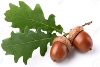 Coombe Hill Infants’ School Governing BodyMeeting Dates (v4)2022-2023Autumn TermDate TimeMeeting for FGB with Angela Langford re succession planningWednesday 14th September 20227pmCoffee with Head TeacherFriday 16th September 20229 -10.30 amFGBMonday 26th September 2022 7 - 8.30pmHealth & Safety/PremisesFriday 25th November 2022      10 - 11.30amChildren, Community & SafeguardingThursday 13th October 2022          10 - 11.30amCurriculum & StandardsFriday 4th November 2022      11am - 12.30pmResources Friday 11th November 2022        11am - 12.30pmFGBMonday 28th November 2022          7 - 8.30pmSpring TermFGB (Self Evaluation)Monday 9th January 2023            7 - 8.30pmChildren, Community & SafeguardingThursday 9th February 202310 - 11.30amHealth & Safety/PremisesFriday 3rd February 202310- 11.30amResourcesFriday 3rd March 2023            11am - 12.30pmCurriculum & StandardsFriday 10th March 2023                     11am - 12.30pmFGBMonday 27th March 2023                  7 - 8.30pmSummer TermHealth & Safety/PremisesFriday 12th May 202310 - 11.30amChildren, Community & Safeguarding Friday 19th May 202310 - 11.30 amCurriculum & StandardsMonday 12th June 2023                 11am - 12.30pmResourcesFriday 16th June 2023                     11am - 12.30pmFGBMonday 17th July 2023 7 - 8.30pm